Сформированная отделом земельных и имущественных отношений  МР «Карабудахкентский район» материалы инвестиционной площадки пл. 23.24га  из земель МО «с.Агачаул» расположенный в местности «Джанакай къол», для посадки садов.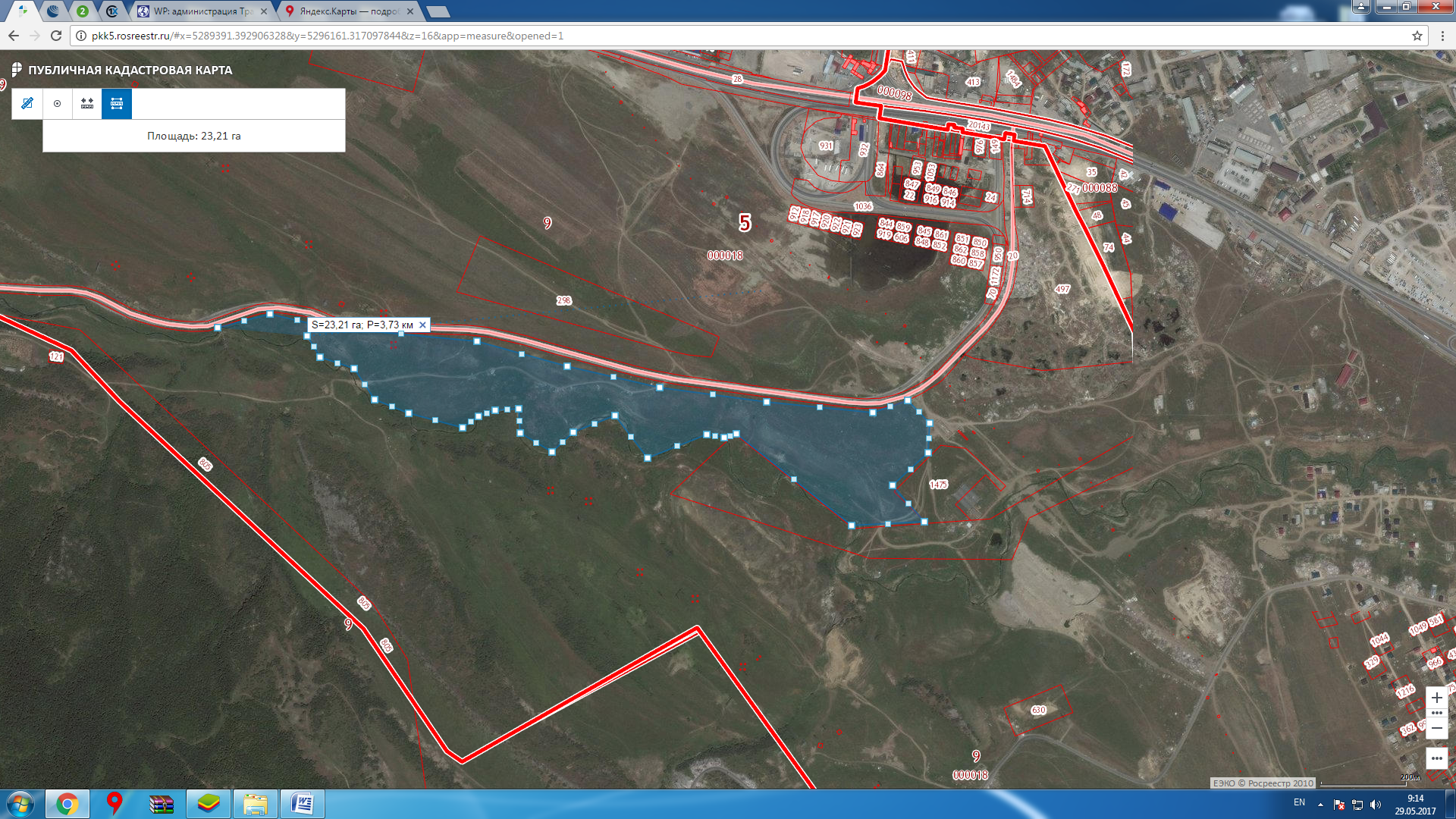 